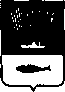 АДМИНИСТРАЦИЯ ГОРОДА МУРМАНСКАПОСТАНОВЛЕНИЕ18.07.2016                                                                                                         № 2179О плане мероприятий по реализации в 2016-2018 годах Стратегии государственной национальной политики Российской Федерации на период до 2025 года в городе Мурманске Во исполнение постановления Правительства Мурманской области 
от 09.11.2015 № 498-ПП «О плане мероприятий по реализации в 
2016-2018 годах Стратегии государственной национальной политики Российской Федерации на период до 2025 года в Мурманской области»
п о с т а н о в л я ю: 1. Утвердить план мероприятий по реализации в 2016-2018 годах Стратегии государственной национальной политики Российской Федерации на период до 2025 года в городе Мурманске согласно приложению.2. Отделу информационно-технического обеспечения и защиты информации администрации города Мурманска (Кузьмин А.Н.) разместить настоящее постановление с приложением на официальном сайте администрации города Мурманска в сети Интернет.3. Контроль за выполнением настоящего постановления оставляю за собой.Глава администрации города Мурманска                                                                                А.И. СысоевПлан 
мероприятий по реализации в 2016-2018 годах Стратегии государственной национальной политики Российской Федерации на период до 2025 года в городе Мурманске _________________________________________________№
 п/пНаименование мероприятияСрок 
исполненияОтветственные исполнители1234I. Обеспечение равноправия граждан, реализации их конституционных прав в сфере государственной национальной политики Российской ФедерацииI. Обеспечение равноправия граждан, реализации их конституционных прав в сфере государственной национальной политики Российской ФедерацииI. Обеспечение равноправия граждан, реализации их конституционных прав в сфере государственной национальной политики Российской ФедерацииI. Обеспечение равноправия граждан, реализации их конституционных прав в сфере государственной национальной политики Российской Федерации1.Цикл мероприятий, посвященных Международному дню толерантности «Мы гордимся тобой, Россия» (конкурсы стихов, выставки рисунков, тематические программы, литературные вечера, акции)2016-2018 годыКомитет по культуре администрации города Мурманска, МБУК «Дом культуры «Первомайский», МБОУДО «Детская школа искусств № 1 г. Мурманска»2.Праздничные концерты, посвященные государственным праздникам и памятным датам2016-2018 годыКомитет по культуре администрации города Мурманска, МБУК «Дом культуры «Первомайский»3.Классные часы «Россия - Родина моя»2016-2018 годыКомитет по культуре администрации города Мурманска, МБОУДО города Мурманска «Детская музыкальная школа № 5»12344.Цикл мероприятий ко Дню Конституции РФ «Главный закон страны» (концерты, встречи-диалоги, интеллектуальные игры, познавательные программы, акции, конкурсы стихов, тренинги, тематические презентации, выставки)декабрь 2016-2018 годовКомитет по культуре администрации города Мурманска, МБУК «Центральная городская библиотека г. Мурманска», МБУК «Дворец культуры Судоремонтник», МБУК «Дом культуры «Первомайский» г. Мурманска», МБОУДО «Детская школа искусств № 1 г. Мурманска», МБОУДО города Мурманска «Детская музыкальная школа № 5»5.Правовая игра «Время выбрало нас»декабрь 2017 годаКомитет по культуре администрации города Мурманска, МБУК «Дворец культуры Судоремонтник»6.Цикл мероприятий для младших школьников 
«Символы Российского государства»2017 годКомитет по культуре администрации города Мурманска, МБУК «Дом культуры «Первомайский» г. Мурманска»II. Укрепление единства и духовной общности многонационального народа Российской Федерации (российской нации)II. Укрепление единства и духовной общности многонационального народа Российской Федерации (российской нации)II. Укрепление единства и духовной общности многонационального народа Российской Федерации (российской нации)II. Укрепление единства и духовной общности многонационального народа Российской Федерации (российской нации)1.День семейного отдыха 
«Путешествие по радуге детства»апрель 2016 годаКомитет по культуре администрации города Мурманска, МБУК «Дворец культуры Судоремонтник»12342.Фольклорный квест «Красная горка»май 2016 годаКомитет по культуре администрации города Мурманска, МБУК «Дом культуры «Первомайский» г. Мурманска»3.Вечер-встреча с молодыми семьями 
«Семейная академия»май 2016-2018 годовКомитет по культуре администрации города Мурманска, МБУК «Дворец культуры Судоремонтник»4.Семейный фестиваль 
«Мой мыльный Мурманск»май-июнь 2016-2018 годовКомитет по социальной поддержке, взаимодействию с общественными организациями и делам молодежи администрации города Мурманска, МАУ МП «Дом молодежи»5.Цикл мероприятий ко Дню России (концерты, познавательные программы)июнь 2016-2018 годовКомитет по культуре администрации города Мурманска, МБУК «Дворец культуры Судоремонтник»6.Цикл программ «Любовь и верность», посвященных Дню семьи, любви и верностииюль 2016-2018 годовКомитет по культуре администрации города Мурманска, МБУК «Дом культуры «Первомайский» 
г. Мурманска»7.Цикл мероприятий ко Дню Государственного флага Российской Федерации (познавательные программы, акции)
 август 2016-2018 годовКомитет по культуре администрации города Мурманска, МБУК «Дворец культуры Судоремонтник», МБУК «Дом культуры «Первомайский» г. Мурманска»12348.Концертная программа 
«Славься, Отчизна моя!»ноябрь 2016 годаКомитет по культуре администрации города Мурманска, МБУК «Дворец культуры Судоремонтник»9.Конкурсная программа «Дочки-матери»ноябрь 2016-2018 годовКомитет по культуре администрации города Мурманска, МБУК «Дворец культуры Судоремонтник»10.Цикл мероприятий ко Дню народного единства 
(познавательные программы, концерты, встречи-диалоги, интеллектуальные и ситуационные игры, тематические презентации, слайд-показы, выставки)ноябрь 2016-2018 годовКомитет по культуре администрации города Мурманска, МБУК «Центральная городская библиотека г. Мурманска», МБУК «Дворец культуры Судоремонтник», МБОУДО города Мурманска «Детская музыкальная школа № 5», МБОУДО «Детская школа искусств № 1 г. Мурманска»11.Ролевая игра «Мы разные, но мы вместе»ноябрь 2016-2018 годовКомитет по социальной поддержке, взаимодействию с общественными организациями и делам молодежи администрации города Мурманска, 
МАУ МП «Объединение молодежных центров»123412.Акция «День толерантности»ноябрь 2016-2018 годовКомитет по социальной поддержке, взаимодействию с общественными организациями и делам молодежи администрации города Мурманска, 
МАУ МП «Объединение молодежных центров»13.Тематический педагогический совет «Педагогический коллектив в системе интернационального воспитания подрастающего поколения в образовательно-культурной среде»март 2017 годаКомитет по культуре администрации города Мурманска, МБОУДО города Мурманска «Детская школа искусств № 4»14.Вечер семейного отдыха 
«Папа, мама, я – дружная семья!»апрель 2017 годаКомитет по культуре администрации города Мурманска, МБУК «Дворец культуры Судоремонтник»15.Праздник «Счастливы вместе!»май 2018 годаКомитет по культуре администрации города Мурманска, МБУК «Дворец культуры Судоремонтник»16.Реализация программы«В гармонии с миром»2016-2018 годыКомитет по социальной поддержке, взаимодействию с общественными организациями и делам молодежи администрации города Мурманска, МАУ МП «Объединение молодежных центров»123417.Реализация мероприятий в рамках проектов и программ «Мой многонациональный Мурманск», «Особенности толерантной кухни», «Среда толерантности», «Возрождение»: «Чахкли», «Таланты многонациональной России», «Магия творчества», «Национальный вернисаж», «Национальный колорит»2016-2018 годыКомитет по образованию администрации города Мурманска, МБУ ДО г. Мурманска ДДТ 
им. А. Торцева, МБУ ДО г. Мурманска Первомайский ДДТ, МБУ ДО ДДТ 
им. А. Бредова18.Проведение празднования Дня славянской письменности и культуры – «Они подарили нам Азбуку»: цикл мероприятий с использованием информационно-коммуникационных технологий25 мая 2016-2018 годовКомитет по культуре администрации города Мурманска, МБУК «Центральная детская библиотека города Мурманска»19.Ярмарка социальных проектов4-й квартал2016-2018 годовКомитет по социальной поддержке, взаимодействию с общественными организациями и делам молодежи администрации города Мурманска20.Городской праздник допризывной молодежи «День призывника»2-й и 4-й квартал 2016-2018 годовКомитет по социальной поддержке, взаимодействию с общественными организациями и делам молодежи администрации города Мурманска,комитет по образованию администрации города Мурманска1234III. Обеспечение межнационального мира и согласия, гармонизации межнациональных (межэтнических) отношенийIII. Обеспечение межнационального мира и согласия, гармонизации межнациональных (межэтнических) отношенийIII. Обеспечение межнационального мира и согласия, гармонизации межнациональных (межэтнических) отношенийIII. Обеспечение межнационального мира и согласия, гармонизации межнациональных (межэтнических) отношений1.Цикл мероприятий, посвященных Международному дню коренных народов мира9 августа 2016-2018 годовКомитет по культуре администрации города Мурманска, МБУК «Центральная детская библиотека города Мурманска»2.«Урок мира» в рамках празднования 
Дня знанийсентябрь 2016-2018 годовКомитет по культуре администрации города Мурманска, МБУК «Дом культуры «Первомайский» 
г. Мурманска»3.Неделя памяти «Белые журавли»октябрь 2016-2018 годовКомитет по социальной поддержке, взаимодействию с общественными организациями и делам молодежи администрации города Мурманска,МАУ МП «Объединение молодежных центров»4.Фестиваль национально-культурных объединений «Единение», посвященный празднованию Дня городаноябрь 2016-2018 годовКомитет по физической культуре и спорту администрации города Мурманска5.Осуществление творческого проекта 
«Народная мудрость – народное знание»2016-2018 годыКомитет по культуре администрации города Мурманска, МБОУДО города Мурманска «Детская школа искусств № 4»12346.Цикл мероприятий к Международному дню толерантности ноябрь 2016-2018 годовКомитет по культуре администрации города Мурманска, МБУК «Центральная городская библиотека г. Мурманска», комитет по социальной поддержке, взаимодействию с общественными организациями и делам молодежи администрации города Мурманска,МАУ МП «Объединение молодежных центров»7.Праздник национальных культур 
«Мать Россия»ноябрь 2017 годаКомитет по культуре администрации города Мурманска, МБУК «Дом культуры «Первомайский» 
г. Мурманска»8.Презентация 
«День Героя Отечества»декабрь 2017 годаКомитет по культуре администрации города Мурманска, МАУК «Дом культуры Ленинского округа города Мурманска»9.Семейная программа 
«Дети разных народов в нашем теплом доме»ноябрь 2018 годаКомитет по культуре администрации города Мурманска, МБУК «Дом культуры «Первомайский» 
г. Мурманска» 123410.Организация совместных мероприятий образовательных учреждений с УМВД России по г. Мурманску, управлением по делам миграции УМВД России по Мурманской области, национальными обществами, землячествами, Мурманской и Мончегорской епархией Русской Православной Церкви Московского Патриархата, иными заинтересованными ведомствами, направленных на снижение протестных проявлений в молодёжной среде, формирование негативного общественного мнения по отношению к экстремистским объединениям, межнациональным конфликтам, этнической и религиозной нетерпимости, ксенофобии (встречи, беседы, классные часы, акции, конкурсы, тематические праздники). Ведение курса «Основы религиозных культур и светской этики». Ведение учебного предмета «Основы духовно-нравственной культуры народов России» (ОДНКНР)2016-2018 годыКомитет по образованию администрациигорода Мурманска12223334IV. Обеспечение социально-экономических условий для эффективной реализации
 государственной национальной политики Российской ФедерацииIV. Обеспечение социально-экономических условий для эффективной реализации
 государственной национальной политики Российской ФедерацииIV. Обеспечение социально-экономических условий для эффективной реализации
 государственной национальной политики Российской ФедерацииIV. Обеспечение социально-экономических условий для эффективной реализации
 государственной национальной политики Российской ФедерацииIV. Обеспечение социально-экономических условий для эффективной реализации
 государственной национальной политики Российской ФедерацииIV. Обеспечение социально-экономических условий для эффективной реализации
 государственной национальной политики Российской ФедерацииIV. Обеспечение социально-экономических условий для эффективной реализации
 государственной национальной политики Российской ФедерацииIV. Обеспечение социально-экономических условий для эффективной реализации
 государственной национальной политики Российской Федерации1.Вручение премий за активную общественную работуВручение премий за активную общественную работу4-й квартал 2016-2018 годов4-й квартал 2016-2018 годов4-й квартал 2016-2018 годовКомитет по социальной поддержке, взаимодействию с общественными организациями и делам молодежи администрации города МурманскаКомитет по социальной поддержке, взаимодействию с общественными организациями и делам молодежи администрации города Мурманска2.Предоставление субсидий на реализацию социально значимых проектов социально ориентированным некоммерческим организациямПредоставление субсидий на реализацию социально значимых проектов социально ориентированным некоммерческим организациям2-й квартал2016-2018 годов2-й квартал2016-2018 годов2-й квартал2016-2018 годовКомитет по социальной поддержке, взаимодействию с общественными организациями и делам молодежи администрации города МурманскаКомитет по социальной поддержке, взаимодействию с общественными организациями и делам молодежи администрации города МурманскаV. Содействие сохранению и развитию этнокультурного многообразия народов РоссииV. Содействие сохранению и развитию этнокультурного многообразия народов РоссииV. Содействие сохранению и развитию этнокультурного многообразия народов РоссииV. Содействие сохранению и развитию этнокультурного многообразия народов РоссииV. Содействие сохранению и развитию этнокультурного многообразия народов РоссииV. Содействие сохранению и развитию этнокультурного многообразия народов РоссииV. Содействие сохранению и развитию этнокультурного многообразия народов РоссииV. Содействие сохранению и развитию этнокультурного многообразия народов России1.Мастер-класс для участников номинации «Художественное искусство и декоративно-прикладное творчество» Всероссийского фестиваля детского и молодежного творчества «Сияние Севера» (XII межрегионального) «Поморская козуля»Мастер-класс для участников номинации «Художественное искусство и декоративно-прикладное творчество» Всероссийского фестиваля детского и молодежного творчества «Сияние Севера» (XII межрегионального) «Поморская козуля»29 марта 2016 года29 марта 2016 года29 марта 2016 годаКомитет по культуре администрации города Мурманска, МБОУДО города Мурманска «Детская художественная школа»Комитет по культуре администрации города Мурманска, МБОУДО города Мурманска «Детская художественная школа»2.Ежегодный межнациональный творческий фестиваль «Вместе»Ежегодный межнациональный творческий фестиваль «Вместе»апрель 2016-2018 годовапрель 2016-2018 годовапрель 2016-2018 годовКомитет по социальной поддержке, взаимодействию с общественными организациями и делам молодежи администрации города Мурманска, 
МАУ МП «Объединение молодежных центров»Комитет по социальной поддержке, взаимодействию с общественными организациями и делам молодежи администрации города Мурманска, 
МАУ МП «Объединение молодежных центров»122333443.Цикл мероприятий, посвященных Международному дню коренных народов мира Цикл мероприятий, посвященных Международному дню коренных народов мира август 2016-2018 годовавгуст 2016-2018 годовавгуст 2016-2018 годовКомитет по культуре администрации города Мурманска, МБУК «Центральная городская библиотека г. Мурманска», комитет по социальной поддержке, взаимодействию с общественными организациями и делам молодежи администрации города Мурманска, МАУ МП «Объединение молодежных центров»Комитет по культуре администрации города Мурманска, МБУК «Центральная городская библиотека г. Мурманска», комитет по социальной поддержке, взаимодействию с общественными организациями и делам молодежи администрации города Мурманска, МАУ МП «Объединение молодежных центров»4.Цикл выставок ко Дню городаЦикл выставок ко Дню городаоктябрь - ноябрь 2016-2018 годовоктябрь - ноябрь 2016-2018 годовоктябрь - ноябрь 2016-2018 годовКомитет по культуре администрации города Мурманска, МБОУДО «Детская школа искусств № 1 г. Мурманска», МБУК «Дом культуры «Первомайский» г. Мурманска»Комитет по культуре администрации города Мурманска, МБОУДО «Детская школа искусств № 1 г. Мурманска», МБУК «Дом культуры «Первомайский» г. Мурманска»5.Цикл мероприятий, направленных на сохранение и развитие традиционной национальной культуры саамов и поморов, коренных малочисленных народов Севера (тематические встречи, литературные чтения, презентации, праздники, познавательные программы, игровые утренники, творческие встречи с представителями общественных организаций саами)Цикл мероприятий, направленных на сохранение и развитие традиционной национальной культуры саамов и поморов, коренных малочисленных народов Севера (тематические встречи, литературные чтения, презентации, праздники, познавательные программы, игровые утренники, творческие встречи с представителями общественных организаций саами)ноябрь 2016-2018 годовноябрь 2016-2018 годовноябрь 2016-2018 годовКомитет по культуре администрации города Мурманска, МБУК «Дворец культуры Судоремонтник»,  МБУК «Центральная городская библиотека г. Мурманска», МБОУДО города Мурманска «Детская школа искусств № 4»Комитет по культуре администрации города Мурманска, МБУК «Дворец культуры Судоремонтник»,  МБУК «Центральная городская библиотека г. Мурманска», МБОУДО города Мурманска «Детская школа искусств № 4»122333446.Цикл мероприятий с участием представителей национальных общественных организаций «Культурное разноцветье Мурмана» (тематические встречи)Цикл мероприятий с участием представителей национальных общественных организаций «Культурное разноцветье Мурмана» (тематические встречи)2016-2018 годы2016-2018 годы2016-2018 годыКомитет по культуре администрации города Мурманска, МБУК «Центральная городская библиотека г. Мурманска»Комитет по культуре администрации города Мурманска, МБУК «Центральная городская библиотека г. Мурманска»7.I фестиваль индийского танца «Боливуд-fest»I фестиваль индийского танца «Боливуд-fest»ноябрь 2017 годаноябрь 2017 годаноябрь 2017 годаКомитет по культуре администрации города Мурманска, МАУК «Дом культуры Ленинского округа города Мурманска»Комитет по культуре администрации города Мурманска, МАУК «Дом культуры Ленинского округа города Мурманска»8.Семейное кулинарное шоу 
«Традиционные блюда народов России»Семейное кулинарное шоу 
«Традиционные блюда народов России»октябрь 2018 годаоктябрь 2018 годаоктябрь 2018 годаКомитет по культуре администрации города Мурманска, МБУК «Дом культуры «Первомайский» г. Мурманска»Комитет по культуре администрации города Мурманска, МБУК «Дом культуры «Первомайский» г. Мурманска»9.Детский индийский фестиваль «Сказочные краски Индии»Детский индийский фестиваль «Сказочные краски Индии»ноябрь 2018 годаноябрь 2018 годаноябрь 2018 годаКомитет по культуре администрации города Мурманска, МАУК «Дом культуры Ленинского округа города Мурманска»Комитет по культуре администрации города Мурманска, МАУК «Дом культуры Ленинского округа города Мурманска»10.Сохранение и пропаганда традиционной национальной культуры саамов и поморов, коренных малочисленных народов Севера – «Оленный народ»: цикл мероприятий с использованием информационно-коммуникационных технологийСохранение и пропаганда традиционной национальной культуры саамов и поморов, коренных малочисленных народов Севера – «Оленный народ»: цикл мероприятий с использованием информационно-коммуникационных технологий6 февраля 2016-2018 годов6 февраля 2016-2018 годов6 февраля 2016-2018 годовКомитет по культуре администрации города Мурманска, МБУК «Центральная детская библиотека города Мурманска»Комитет по культуре администрации города Мурманска, МБУК «Центральная детская библиотека города Мурманска»12233344VI. Развитие системы образования, гражданского патриотического воспитания подрастающих поколенийVI. Развитие системы образования, гражданского патриотического воспитания подрастающих поколенийVI. Развитие системы образования, гражданского патриотического воспитания подрастающих поколенийVI. Развитие системы образования, гражданского патриотического воспитания подрастающих поколенийVI. Развитие системы образования, гражданского патриотического воспитания подрастающих поколенийVI. Развитие системы образования, гражданского патриотического воспитания подрастающих поколенийVI. Развитие системы образования, гражданского патриотического воспитания подрастающих поколенийVI. Развитие системы образования, гражданского патриотического воспитания подрастающих поколений1.Цикл мероприятий ко Дню защитника Отечества (конкурсные программы, концерты, интеллектуальные игры)февраль 2016-2018 годовфевраль 2016-2018 годовфевраль 2016-2018 годовКомитет по культуре администрации города Мурманска, МБУК «Дворец культуры Судоремонтник», МБОУДО города Мурманска «Детская музыкальная школа № 1 им. А.Н. Волковой», комитет по образованию администрации города Мурманска Комитет по культуре администрации города Мурманска, МБУК «Дворец культуры Судоремонтник», МБОУДО города Мурманска «Детская музыкальная школа № 1 им. А.Н. Волковой», комитет по образованию администрации города Мурманска Комитет по культуре администрации города Мурманска, МБУК «Дворец культуры Судоремонтник», МБОУДО города Мурманска «Детская музыкальная школа № 1 им. А.Н. Волковой», комитет по образованию администрации города Мурманска Комитет по культуре администрации города Мурманска, МБУК «Дворец культуры Судоремонтник», МБОУДО города Мурманска «Детская музыкальная школа № 1 им. А.Н. Волковой», комитет по образованию администрации города Мурманска 2.Цикл встреч с ветеранами Великой Отечественной войны, с офицерами Северного флота, с ветеранами Афганистана «Служба – это жизнь»февраль, апрель, май, сентябрь2016-2018 годовфевраль, апрель, май, сентябрь2016-2018 годовфевраль, апрель, май, сентябрь2016-2018 годовКомитет по социальной поддержке, взаимодействию с общественными организациями и делам молодежи администрации города Мурманска, МАУ МП «Объединение молодежных центров», комитет по образованию администрации города Мурманска Комитет по социальной поддержке, взаимодействию с общественными организациями и делам молодежи администрации города Мурманска, МАУ МП «Объединение молодежных центров», комитет по образованию администрации города Мурманска Комитет по социальной поддержке, взаимодействию с общественными организациями и делам молодежи администрации города Мурманска, МАУ МП «Объединение молодежных центров», комитет по образованию администрации города Мурманска Комитет по социальной поддержке, взаимодействию с общественными организациями и делам молодежи администрации города Мурманска, МАУ МП «Объединение молодежных центров», комитет по образованию администрации города Мурманска 3.Цикл мероприятий ко Дню воина-интернационалистафевраль 2016-2018 годовфевраль 2016-2018 годовфевраль 2016-2018 годовКомитет по социальной поддержке, взаимодействию с общественными организациями и делам молодежи администрации города Мурманска,МАУ МП «Объеджёинение молодежных центров»Комитет по социальной поддержке, взаимодействию с общественными организациями и делам молодежи администрации города Мурманска,МАУ МП «Объеджёинение молодежных центров»Комитет по социальной поддержке, взаимодействию с общественными организациями и делам молодежи администрации города Мурманска,МАУ МП «Объеджёинение молодежных центров»Комитет по социальной поддержке, взаимодействию с общественными организациями и делам молодежи администрации города Мурманска,МАУ МП «Объеджёинение молодежных центров»1233344444.Студенческий турнир по пейнтболуфевраль 2016-2018 годовфевраль 2016-2018 годовфевраль 2016-2018 годовКомитет по социальной поддержке, взаимодействию с общественными организациями и делам молодежи администрации города Мурманска, МАУ МП «Объединение молодежных центров»Комитет по социальной поддержке, взаимодействию с общественными организациями и делам молодежи администрации города Мурманска, МАУ МП «Объединение молодежных центров»Комитет по социальной поддержке, взаимодействию с общественными организациями и делам молодежи администрации города Мурманска, МАУ МП «Объединение молодежных центров»Комитет по социальной поддержке, взаимодействию с общественными организациями и делам молодежи администрации города Мурманска, МАУ МП «Объединение молодежных центров»5.Акция «Подарок ветерану»март 2016-2018 годовмарт 2016-2018 годовмарт 2016-2018 годовКомитет по социальной поддержке, взаимодействию с общественными организациями и делам молодежи администрации города Мурманска, МАУ МП «Объединение молодежных центров»Комитет по социальной поддержке, взаимодействию с общественными организациями и делам молодежи администрации города Мурманска, МАУ МП «Объединение молодежных центров»Комитет по социальной поддержке, взаимодействию с общественными организациями и делам молодежи администрации города Мурманска, МАУ МП «Объединение молодежных центров»Комитет по социальной поддержке, взаимодействию с общественными организациями и делам молодежи администрации города Мурманска, МАУ МП «Объединение молодежных центров»6.Цикл мероприятий, посвященных Дню космонавтики (познавательные и конкурсные программы)апрель 2016-2018 годовапрель 2016-2018 годовапрель 2016-2018 годовКомитет по культуре администрации города Мурманска, МБУК «Дом культуры «Первомайский»Комитет по культуре администрации города Мурманска, МБУК «Дом культуры «Первомайский»Комитет по культуре администрации города Мурманска, МБУК «Дом культуры «Первомайский»Комитет по культуре администрации города Мурманска, МБУК «Дом культуры «Первомайский»7.Цикл мероприятий, посвященных Дню Победы в Великой Отечественной войне 2-й квартал2016-2018 годов2-й квартал2016-2018 годов2-й квартал2016-2018 годовКомитет по социальной поддержке, взаимодействию с общественными организациями и делам молодежи администрации города Мурманска, комитет по образованию администрации города Мурманска, комитет по культуре администрации города Мурманска, МБУК «Дворец культуры Судоремонтник»,  МБУК «Дом культуры «Первомайский» г. Мурманска», МБОУДО города Комитет по социальной поддержке, взаимодействию с общественными организациями и делам молодежи администрации города Мурманска, комитет по образованию администрации города Мурманска, комитет по культуре администрации города Мурманска, МБУК «Дворец культуры Судоремонтник»,  МБУК «Дом культуры «Первомайский» г. Мурманска», МБОУДО города Комитет по социальной поддержке, взаимодействию с общественными организациями и делам молодежи администрации города Мурманска, комитет по образованию администрации города Мурманска, комитет по культуре администрации города Мурманска, МБУК «Дворец культуры Судоремонтник»,  МБУК «Дом культуры «Первомайский» г. Мурманска», МБОУДО города Комитет по социальной поддержке, взаимодействию с общественными организациями и делам молодежи администрации города Мурманска, комитет по образованию администрации города Мурманска, комитет по культуре администрации города Мурманска, МБУК «Дворец культуры Судоремонтник»,  МБУК «Дом культуры «Первомайский» г. Мурманска», МБОУДО города 123334444Мурманска «Детская музыкальная школа № 1 им. А.Н. Волковой», МБОУДО «Детская школа искусств № 1 г. Мурманска»Мурманска «Детская музыкальная школа № 1 им. А.Н. Волковой», МБОУДО «Детская школа искусств № 1 г. Мурманска»Мурманска «Детская музыкальная школа № 1 им. А.Н. Волковой», МБОУДО «Детская школа искусств № 1 г. Мурманска»Мурманска «Детская музыкальная школа № 1 им. А.Н. Волковой», МБОУДО «Детская школа искусств № 1 г. Мурманска»8.Цикл мероприятий к Международному дню защиты детей, Дню российского государственного флага (выставки литературы, работ учащихся) май, август, сентябрь 2016-2018 годовмай, август, сентябрь 2016-2018 годовмай, август, сентябрь 2016-2018 годовКомитет по культуре администрации города Мурманска, МБОУДО «Детская школа искусств № 1 г. Мурманска», МБУК «Дом культуры «Первомайский» г. Мурманска»Комитет по культуре администрации города Мурманска, МБОУДО «Детская школа искусств № 1 г. Мурманска», МБУК «Дом культуры «Первомайский» г. Мурманска»Комитет по культуре администрации города Мурманска, МБОУДО «Детская школа искусств № 1 г. Мурманска», МБУК «Дом культуры «Первомайский» г. Мурманска»Комитет по культуре администрации города Мурманска, МБОУДО «Детская школа искусств № 1 г. Мурманска», МБУК «Дом культуры «Первомайский» г. Мурманска»9.Спортивный праздник для детей «Молодая Россия – здоровая Россия», посвященный Дню Россиииюнь 2016-2018 годовиюнь 2016-2018 годовиюнь 2016-2018 годовКомитет по культуре администрации города Мурманска, МБУК «Дом культуры «Первомайский» 
г. Мурманска»Комитет по культуре администрации города Мурманска, МБУК «Дом культуры «Первомайский» 
г. Мурманска»Комитет по культуре администрации города Мурманска, МБУК «Дом культуры «Первомайский» 
г. Мурманска»Комитет по культуре администрации города Мурманска, МБУК «Дом культуры «Первомайский» 
г. Мурманска»10.Цикл мероприятий, посвященных Дню памяти и скорби июнь 2016-2018 годовиюнь 2016-2018 годовиюнь 2016-2018 годовКомитет по социальной поддержке, взаимодействию с общественными организациями и делам молодежи администрации города Мурманска, комитет по культуре администрации города Мурманска, МБУК «Дом культуры «Первомайский» г. Мурманска», МБУК «Дворец культуры Судоремонтник», комитет по образованию администрации города МурманскаКомитет по социальной поддержке, взаимодействию с общественными организациями и делам молодежи администрации города Мурманска, комитет по культуре администрации города Мурманска, МБУК «Дом культуры «Первомайский» г. Мурманска», МБУК «Дворец культуры Судоремонтник», комитет по образованию администрации города МурманскаКомитет по социальной поддержке, взаимодействию с общественными организациями и делам молодежи администрации города Мурманска, комитет по культуре администрации города Мурманска, МБУК «Дом культуры «Первомайский» г. Мурманска», МБУК «Дворец культуры Судоремонтник», комитет по образованию администрации города МурманскаКомитет по социальной поддержке, взаимодействию с общественными организациями и делам молодежи администрации города Мурманска, комитет по культуре администрации города Мурманска, МБУК «Дом культуры «Первомайский» г. Мурманска», МБУК «Дворец культуры Судоремонтник», комитет по образованию администрации города Мурманска12333444411.Цикл мероприятий ко Дню молодежи России 
июнь 2016-2018 годовиюнь 2016-2018 годовиюнь 2016-2018 годовКомитет по социальной поддержке, взаимодействию с общественными организациями и делам молодежи администрации города Мурманска, комитет по культуре администрации города Мурманска, МБУК «Дом культуры «Первомайский» 
г. Мурманска», МБУК «Дворец культуры Судоремонтник»Комитет по социальной поддержке, взаимодействию с общественными организациями и делам молодежи администрации города Мурманска, комитет по культуре администрации города Мурманска, МБУК «Дом культуры «Первомайский» 
г. Мурманска», МБУК «Дворец культуры Судоремонтник»Комитет по социальной поддержке, взаимодействию с общественными организациями и делам молодежи администрации города Мурманска, комитет по культуре администрации города Мурманска, МБУК «Дом культуры «Первомайский» 
г. Мурманска», МБУК «Дворец культуры Судоремонтник»Комитет по социальной поддержке, взаимодействию с общественными организациями и делам молодежи администрации города Мурманска, комитет по культуре администрации города Мурманска, МБУК «Дом культуры «Первомайский» 
г. Мурманска», МБУК «Дворец культуры Судоремонтник»12.Цикл мероприятий, посвященных 100-летию города-героя Мурманска (выставки, концерты, тематические праздничные, познавательные и игровые программы)сентябрь, октябрь2016 годасентябрь, октябрь2016 годасентябрь, октябрь2016 годаКомитет по культуре администрации города Мурманска, МБОУДО «Детская школа искусств № 1 г. Мурманска», МБУК «Дворец культуры Судоремонтник», МБУК «Дом культуры «Первомайский» г. Мурманска»Комитет по культуре администрации города Мурманска, МБОУДО «Детская школа искусств № 1 г. Мурманска», МБУК «Дворец культуры Судоремонтник», МБУК «Дом культуры «Первомайский» г. Мурманска»Комитет по культуре администрации города Мурманска, МБОУДО «Детская школа искусств № 1 г. Мурманска», МБУК «Дворец культуры Судоремонтник», МБУК «Дом культуры «Первомайский» г. Мурманска»Комитет по культуре администрации города Мурманска, МБОУДО «Детская школа искусств № 1 г. Мурманска», МБУК «Дворец культуры Судоремонтник», МБУК «Дом культуры «Первомайский» г. Мурманска»13.Цикл мероприятий ко Дню пожилого человека (концертные программы, ретро-выставки, ретро-вечера)
сентябрь, октябрь 2016 годасентябрь, октябрь 2016 годасентябрь, октябрь 2016 годаКомитет по культуре администрации города Мурманска, МБУК «Дворец культуры Судоремонтник»Комитет по культуре администрации города Мурманска, МБУК «Дворец культуры Судоремонтник»Комитет по культуре администрации города Мурманска, МБУК «Дворец культуры Судоремонтник»Комитет по культуре администрации города Мурманска, МБУК «Дворец культуры Судоремонтник»14.Праздник первоклассника октябрь 2016-2018 годовоктябрь 2016-2018 годовоктябрь 2016-2018 годовКомитет по культуре администрации города Мурманска, МБОУДО «Детская школа искусств № 1 г. Мурманска», МБОУДО города Мурманска «Детская музыкальная школа № 5»Комитет по культуре администрации города Мурманска, МБОУДО «Детская школа искусств № 1 г. Мурманска», МБОУДО города Мурманска «Детская музыкальная школа № 5»Комитет по культуре администрации города Мурманска, МБОУДО «Детская школа искусств № 1 г. Мурманска», МБОУДО города Мурманска «Детская музыкальная школа № 5»Комитет по культуре администрации города Мурманска, МБОУДО «Детская школа искусств № 1 г. Мурманска», МБОУДО города Мурманска «Детская музыкальная школа № 5»12333444415.Цикл мероприятий, приуроченных к годовщине разгрома немецко-фашистских войск в Заполярье октябрь 2016-2018 годовоктябрь 2016-2018 годовоктябрь 2016-2018 годовКомитет по социальной поддержке, взаимодействию с общественными организациями и делам молодежи администрации города Мурманска, комитет по образованию администрации города Мурманска, комитет по культуре администрации города Мурманска, МБОУДО «Детская школа искусств № 1 г. Мурманска», МБУК «Дом культуры «Первомайский» г. Мурманска»Комитет по социальной поддержке, взаимодействию с общественными организациями и делам молодежи администрации города Мурманска, комитет по образованию администрации города Мурманска, комитет по культуре администрации города Мурманска, МБОУДО «Детская школа искусств № 1 г. Мурманска», МБУК «Дом культуры «Первомайский» г. Мурманска»Комитет по социальной поддержке, взаимодействию с общественными организациями и делам молодежи администрации города Мурманска, комитет по образованию администрации города Мурманска, комитет по культуре администрации города Мурманска, МБОУДО «Детская школа искусств № 1 г. Мурманска», МБУК «Дом культуры «Первомайский» г. Мурманска»Комитет по социальной поддержке, взаимодействию с общественными организациями и делам молодежи администрации города Мурманска, комитет по образованию администрации города Мурманска, комитет по культуре администрации города Мурманска, МБОУДО «Детская школа искусств № 1 г. Мурманска», МБУК «Дом культуры «Первомайский» г. Мурманска»16.Народное гулянье «Росляково, в котором живём и мечтаем!»октябрь 2016-2018 годовоктябрь 2016-2018 годовоктябрь 2016-2018 годовКомитет по культуре администрации города Мурманска, МБУК «Дворец культуры Судоремонтник»Комитет по культуре администрации города Мурманска, МБУК «Дворец культуры Судоремонтник»Комитет по культуре администрации города Мурманска, МБУК «Дворец культуры Судоремонтник»Комитет по культуре администрации города Мурманска, МБУК «Дворец культуры Судоремонтник»17.Организация и проведение четвертого открытого городского конкурса пленэра «Цвета Заполярья» на основе пленэрных работ учащихся ДХШ, художественных отделений ДШИ и ДТШ с целью изучения достопримечательностей и природы Заполярья2-3 ноября 
2016 года2-3 ноября 
2016 года2-3 ноября 
2016 годаКомитет по культуре администрации города Мурманска, МБОУДО «Детская художественная школа»Комитет по культуре администрации города Мурманска, МБОУДО «Детская художественная школа»Комитет по культуре администрации города Мурманска, МБОУДО «Детская художественная школа»Комитет по культуре администрации города Мурманска, МБОУДО «Детская художественная школа»18.Тематическая программа 
«Мой край задумчивый и нежный...»ноябрь 2016 годаноябрь 2016 годаноябрь 2016 годаКомитет по культуре администрации города Мурманска, МБУК «Дворец культуры Судоремонтник»Комитет по культуре администрации города Мурманска, МБУК «Дворец культуры Судоремонтник»Комитет по культуре администрации города Мурманска, МБУК «Дворец культуры Судоремонтник»Комитет по культуре администрации города Мурманска, МБУК «Дворец культуры Судоремонтник»12333444419.Информационная акция «Каждый имеет право»декабрь 2016-2018 годовдекабрь 2016-2018 годовдекабрь 2016-2018 годовКомитет по культуре администрации города Мурманска, МБУК «Дом культуры «Первомайский» 
г. Мурманска»Комитет по культуре администрации города Мурманска, МБУК «Дом культуры «Первомайский» 
г. Мурманска»Комитет по культуре администрации города Мурманска, МБУК «Дом культуры «Первомайский» 
г. Мурманска»Комитет по культуре администрации города Мурманска, МБУК «Дом культуры «Первомайский» 
г. Мурманска»20.Осуществление творческого проекта 
«Дети – детям», детская филармонияноябрь, март 
2017-2018 годовноябрь, март 
2017-2018 годовноябрь, март 
2017-2018 годовКомитет по культуре администрации города Мурманска, МБОУДО города Мурманска «Детская школа искусств № 4»Комитет по культуре администрации города Мурманска, МБОУДО города Мурманска «Детская школа искусств № 4»Комитет по культуре администрации города Мурманска, МБОУДО города Мурманска «Детская школа искусств № 4»Комитет по культуре администрации города Мурманска, МБОУДО города Мурманска «Детская школа искусств № 4»21.Цикл мероприятий, посвященных 80-летию Мурманской области (концерты, выставки, встречи, литературно-музыкальные вечера)апрель, май 
2018 годаапрель, май 
2018 годаапрель, май 
2018 годаКомитет по культуре администрации города Мурманска, МБОУДО «Детская школа искусств № 1 г. Мурманска», МБУК «Дом культуры «Первомайский» г. Мурманска»Комитет по культуре администрации города Мурманска, МБОУДО «Детская школа искусств № 1 г. Мурманска», МБУК «Дом культуры «Первомайский» г. Мурманска»Комитет по культуре администрации города Мурманска, МБОУДО «Детская школа искусств № 1 г. Мурманска», МБУК «Дом культуры «Первомайский» г. Мурманска»Комитет по культуре администрации города Мурманска, МБОУДО «Детская школа искусств № 1 г. Мурманска», МБУК «Дом культуры «Первомайский» г. Мурманска»22.Проведение мероприятий, направленных на гражданско-патриотическое воспитание детей и молодежи (патриотические проекты, тематические программы, праздники, концерты, диспуты, викторины, конкурсы)2016-2018 годы2016-2018 годы2016-2018 годыКомитет по культуре администрации города Мурманска, МБУК «Центральная городская библиотека г. Мурманска», МБУК «Дом культуры «Первомайский» г. Мурманска»Комитет по культуре администрации города Мурманска, МБУК «Центральная городская библиотека г. Мурманска», МБУК «Дом культуры «Первомайский» г. Мурманска»Комитет по культуре администрации города Мурманска, МБУК «Центральная городская библиотека г. Мурманска», МБУК «Дом культуры «Первомайский» г. Мурманска»Комитет по культуре администрации города Мурманска, МБУК «Центральная городская библиотека г. Мурманска», МБУК «Дом культуры «Первомайский» г. Мурманска»23.Цикл мероприятий, посвященных 800-летию со дня рождения государственного деятеля и полководца князя Александра Невского «Александр Невский - защитник земли русской»(тематические встречи, виртуальные экскурсии, тематические презентации)2016-2018 годы2016-2018 годы2016-2018 годыКомитет по культуре администрации города Мурманска, МБУК «Центральная городская библиотека г. Мурманска»Комитет по культуре администрации города Мурманска, МБУК «Центральная городская библиотека г. Мурманска»Комитет по культуре администрации города Мурманска, МБУК «Центральная городская библиотека г. Мурманска»Комитет по культуре администрации города Мурманска, МБУК «Центральная городская библиотека г. Мурманска»12333444424.Проведение с обучающимися образовательных учреждений городских мероприятий: а) профилактической направленности:- в рамках проекта «Я гражданином быть обязан», Дня народного единства, Международного дня толерантности, городской «Недели правовых знаний»; б) патриотической направленности:- в рамках Дня защитника Отечества, Дня Победы,цикла мероприятий, приуроченных к годовщине разгрома немецко-фашистских войск в Заполярье;- фестивали, праздники, акции: «Помощь ветерану», «Зажги свечу памяти», «Цветы ветерану», памятные даты РФ, Вахта памяти, Почётные караулы, шествие школьников к мемориальному комплексу «Защитникам Советского Заполярья в годы Великой Отечественной войны 1941-1945 гг.», встречи с активистами ветеранских организаций и боевых действий, с волонтёрами молодёжных организаций;в) культурно-спортивные мероприятия:- выставки-ярмарки творческих работ школьников по декоративно-прикладным промыслам разных народов, праздники национальных костюмов,«Толерантной кухни», соревнования «Школа безопасности», «Президентская игра» и «Президентские состязания»2016-2018 годы2016-2018 годы2016-2018 годыКомитет по образованию администрации города МурманскаКомитет по образованию администрации города МурманскаКомитет по образованию администрации города МурманскаКомитет по образованию администрации города Мурманска12333444425.Комплекс мероприятий, посвященных Дню русского языка –«Великий русский язык»: цикл мероприятий с использованием информационно-коммуникационных технологий6 июня 2016-2018 годов6 июня 2016-2018 годов6 июня 2016-2018 годовКомитет по культуре администрации города Мурманска, МБУК «Центральная детская библиотека города Мурманска»Комитет по культуре администрации города Мурманска, МБУК «Центральная детская библиотека города Мурманска»Комитет по культуре администрации города Мурманска, МБУК «Центральная детская библиотека города Мурманска»Комитет по культуре администрации города Мурманска, МБУК «Центральная детская библиотека города Мурманска»26.Реализация программы «Вокально-эстрадная студия патриотической песни»2016-2018 годы2016-2018 годы2016-2018 годыКомитет по социальной поддержке, взаимодействию с общественными организациями и делам молодежи администрации города Мурманска, МАУ МП «Объединение молодежных центров»Комитет по социальной поддержке, взаимодействию с общественными организациями и делам молодежи администрации города Мурманска, МАУ МП «Объединение молодежных центров»Комитет по социальной поддержке, взаимодействию с общественными организациями и делам молодежи администрации города Мурманска, МАУ МП «Объединение молодежных центров»Комитет по социальной поддержке, взаимодействию с общественными организациями и делам молодежи администрации города Мурманска, МАУ МП «Объединение молодежных центров»VII. Поддержка русского языка как государственного языка Российской Федерации и языков народов РоссииVII. Поддержка русского языка как государственного языка Российской Федерации и языков народов РоссииVII. Поддержка русского языка как государственного языка Российской Федерации и языков народов РоссииVII. Поддержка русского языка как государственного языка Российской Федерации и языков народов РоссииVII. Поддержка русского языка как государственного языка Российской Федерации и языков народов РоссииVII. Поддержка русского языка как государственного языка Российской Федерации и языков народов РоссииVII. Поддержка русского языка как государственного языка Российской Федерации и языков народов РоссииVII. Поддержка русского языка как государственного языка Российской Федерации и языков народов РоссииVII. Поддержка русского языка как государственного языка Российской Федерации и языков народов России1.Цикл мероприятий ко Дню славянской письменности (литературно-исторические композиции, презентации, интеллектуальные игры, слайд-показы, выставки, сюжетно-игровые программы, литературные часы, фестиваля русской традиционной культуры)май, июнь 2016-2018 годов, апрель 2018 годамай, июнь 2016-2018 годов, апрель 2018 годамай, июнь 2016-2018 годов, апрель 2018 годаКомитет по культуре администрации города Мурманска, МБУК «Дворец культуры Судоремонтник», МБУК «Центральная городская библиотека г. Мурманска», МАУК «Дом культуры Ленинского округа города Мурманска», комитет по образованию администрации города МурманскаКомитет по культуре администрации города Мурманска, МБУК «Дворец культуры Судоремонтник», МБУК «Центральная городская библиотека г. Мурманска», МАУК «Дом культуры Ленинского округа города Мурманска», комитет по образованию администрации города МурманскаКомитет по культуре администрации города Мурманска, МБУК «Дворец культуры Судоремонтник», МБУК «Центральная городская библиотека г. Мурманска», МАУК «Дом культуры Ленинского округа города Мурманска», комитет по образованию администрации города МурманскаКомитет по культуре администрации города Мурманска, МБУК «Дворец культуры Судоремонтник», МБУК «Центральная городская библиотека г. Мурманска», МАУК «Дом культуры Ленинского округа города Мурманска», комитет по образованию администрации города Мурманска1233344442.Проведение литературных гостиныхиюнь, февраль 
2016-2018 годовиюнь, февраль 
2016-2018 годовиюнь, февраль 
2016-2018 годовКомитет по социальной поддержке, взаимодействию с общественными организациями и делам молодежи администрации города Мурманска, МАУ МП «Объединение молодежных центров»Комитет по социальной поддержке, взаимодействию с общественными организациями и делам молодежи администрации города Мурманска, МАУ МП «Объединение молодежных центров»Комитет по социальной поддержке, взаимодействию с общественными организациями и делам молодежи администрации города Мурманска, МАУ МП «Объединение молодежных центров»Комитет по социальной поддержке, взаимодействию с общественными организациями и делам молодежи администрации города Мурманска, МАУ МП «Объединение молодежных центров»3.Проведение с обучающимися образовательных учреждений мероприятий:-  организация мероприятий, посвящённых Дню русского языка;- проведение литературно-музыкальных праздников, марафонов, фестивалей, круглых столов, посвящённых русскому языку;- проведение всероссийского урока, посвящённого Дню русского языка;- проведение уроков «Родное слово»;- участие обучающихся в муниципальном этапе всероссийских конкурсов «Лучший урок письма»; «Искусство слова», «Живая классика»2016-2018 годы2016-2018 годы2016-2018 годыКомитет по образованию администрации города МурманскаКомитет по образованию администрации города МурманскаКомитет по образованию администрации города МурманскаКомитет по образованию администрации города МурманскаVIII. Создание условий для социальной и культурной адаптации и интеграции мигрантовVIII. Создание условий для социальной и культурной адаптации и интеграции мигрантовVIII. Создание условий для социальной и культурной адаптации и интеграции мигрантовVIII. Создание условий для социальной и культурной адаптации и интеграции мигрантовVIII. Создание условий для социальной и культурной адаптации и интеграции мигрантовVIII. Создание условий для социальной и культурной адаптации и интеграции мигрантовVIII. Создание условий для социальной и культурной адаптации и интеграции мигрантовVIII. Создание условий для социальной и культурной адаптации и интеграции мигрантовVIII. Создание условий для социальной и культурной адаптации и интеграции мигрантов1.Литературный балаганчик 
«В мире пушкинских сказок»июнь 2016 годаиюнь 2016 годаиюнь 2016 годаКомитет по культуре администрации города Мурманска, МБУК «Дом культуры «Первомайский» 
г. Мурманска»Комитет по культуре администрации города Мурманска, МБУК «Дом культуры «Первомайский» 
г. Мурманска»Комитет по культуре администрации города Мурманска, МБУК «Дом культуры «Первомайский» 
г. Мурманска»Комитет по культуре администрации города Мурманска, МБУК «Дом культуры «Первомайский» 
г. Мурманска»1233344442.Реализация дополнительных образовательных программ для детей - мигрантов, не владеющих или слабо владеющих русским языком:- «Программа логопедической работы с детьми дошкольного возраста, овладевающими русским
 (не родным) языком»;- «Русский язык как иностранный для детей-мигрантов школьного возраста, не владеющих или слабо владеющих русским языком»;- «Социокультурная адаптация детей – мигрантов дошкольного возраста»;- «Социокультурная адаптация детей-мигрантов школьного возраста»2016-2018 годы2016-2018 годы2016-2018 годыКомитет по образованию администрации города Мурманска,МБУ города Мурманска «Центр психолого-педагогической, медицинской и социальной помощи»Комитет по образованию администрации города Мурманска,МБУ города Мурманска «Центр психолого-педагогической, медицинской и социальной помощи»Комитет по образованию администрации города Мурманска,МБУ города Мурманска «Центр психолого-педагогической, медицинской и социальной помощи»Комитет по образованию администрации города Мурманска,МБУ города Мурманска «Центр психолого-педагогической, медицинской и социальной помощи»3.Литературная встреча с поэтами Кольского Заполярья «Северный край»2018 год2018 год2018 годКомитет по культуре администрации города Мурманска, МБУК «Дом культуры «Первомайский» 
г. Мурманска»Комитет по культуре администрации города Мурманска, МБУК «Дом культуры «Первомайский» 
г. Мурманска»Комитет по культуре администрации города Мурманска, МБУК «Дом культуры «Первомайский» 
г. Мурманска»Комитет по культуре администрации города Мурманска, МБУК «Дом культуры «Первомайский» 
г. Мурманска»IX. Информационное обеспечениеIX. Информационное обеспечениеIX. Информационное обеспечениеIX. Информационное обеспечениеIX. Информационное обеспечениеIX. Информационное обеспечениеIX. Информационное обеспечениеIX. Информационное обеспечениеIX. Информационное обеспечение1.Размещение на образовательном портале, сайтах образовательных учреждений методических материалов, рекомендаций, информации о проводимых мероприятиях2016-2018 годы2016-2018 годы2016-2018 годыКомитет по образованию администрации города МурманскаКомитет по образованию администрации города МурманскаКомитет по образованию администрации города МурманскаКомитет по образованию администрации города Мурманска1233344442.Размещение информационных материалов о мероприятиях на официальных сайтах учреждений 2016-2018 годы2016-2018 годы2016-2018 годыКомитет по культуре администрации города Мурманска, МБОУДО города Мурманска «Детская музыкальная школа № 5», МБУК «Дворец культуры Судоремонтник», МБУК «Дом культуры «Первомайский» г. Мурманска», МБОУДО города Мурманска «Детская школа искусств № 4»Комитет по культуре администрации города Мурманска, МБОУДО города Мурманска «Детская музыкальная школа № 5», МБУК «Дворец культуры Судоремонтник», МБУК «Дом культуры «Первомайский» г. Мурманска», МБОУДО города Мурманска «Детская школа искусств № 4»Комитет по культуре администрации города Мурманска, МБОУДО города Мурманска «Детская музыкальная школа № 5», МБУК «Дворец культуры Судоремонтник», МБУК «Дом культуры «Первомайский» г. Мурманска», МБОУДО города Мурманска «Детская школа искусств № 4»Комитет по культуре администрации города Мурманска, МБОУДО города Мурманска «Детская музыкальная школа № 5», МБУК «Дворец культуры Судоремонтник», МБУК «Дом культуры «Первомайский» г. Мурманска», МБОУДО города Мурманска «Детская школа искусств № 4»3.Обновление страницы, посвященной международному сотрудничеству на официальном сайте администрации города Мурманска в сети интернет2016-2018 годы2016-2018 годы2016-2018 годыКомитет по экономическому развитию администрации города МурманскаКомитет по экономическому развитию администрации города МурманскаКомитет по экономическому развитию администрации города МурманскаКомитет по экономическому развитию администрации города МурманскаX. Совершенствование взаимодействия органов государственной власти и местного самоуправления с институтами гражданского обществаX. Совершенствование взаимодействия органов государственной власти и местного самоуправления с институтами гражданского обществаX. Совершенствование взаимодействия органов государственной власти и местного самоуправления с институтами гражданского обществаX. Совершенствование взаимодействия органов государственной власти и местного самоуправления с институтами гражданского обществаX. Совершенствование взаимодействия органов государственной власти и местного самоуправления с институтами гражданского обществаX. Совершенствование взаимодействия органов государственной власти и местного самоуправления с институтами гражданского обществаX. Совершенствование взаимодействия органов государственной власти и местного самоуправления с институтами гражданского обществаX. Совершенствование взаимодействия органов государственной власти и местного самоуправления с институтами гражданского обществаX. Совершенствование взаимодействия органов государственной власти и местного самоуправления с институтами гражданского общества1.Проведение заседаний Общественного совета при администрации города Мурманска2016-2018 годы2016-2018 годы2016-2018 годыКомитет по социальной поддержке, взаимодействию с общественными организациями и делам молодежи администрации города МурманскаКомитет по социальной поддержке, взаимодействию с общественными организациями и делам молодежи администрации города МурманскаКомитет по социальной поддержке, взаимодействию с общественными организациями и делам молодежи администрации города МурманскаКомитет по социальной поддержке, взаимодействию с общественными организациями и делам молодежи администрации города МурманскаXI. Международное сотрудничествоXI. Международное сотрудничествоXI. Международное сотрудничествоXI. Международное сотрудничествоXI. Международное сотрудничествоXI. Международное сотрудничествоXI. Международное сотрудничествоXI. Международное сотрудничествоXI. Международное сотрудничество1.Разработка проектов соглашений об установлении побратимских связей2016-2018 годы2016-2018 годы2016-2018 годыКомитет по экономическому развитию администрации города МурманскаКомитет по экономическому развитию администрации города МурманскаКомитет по экономическому развитию администрации города МурманскаКомитет по экономическому развитию администрации города Мурманска1233344442.Молодежные игры в снежки по правилам «Юкигассен»февраль 2016-2018 годовфевраль 2016-2018 годовфевраль 2016-2018 годовКомитет по социальной поддержке, взаимодействию с общественными организациями и делам молодежи администрации города Мурманска, МАУ МП «Объединение молодежных центров»Комитет по социальной поддержке, взаимодействию с общественными организациями и делам молодежи администрации города Мурманска, МАУ МП «Объединение молодежных центров»Комитет по социальной поддержке, взаимодействию с общественными организациями и делам молодежи администрации города Мурманска, МАУ МП «Объединение молодежных центров»Комитет по социальной поддержке, взаимодействию с общественными организациями и делам молодежи администрации города Мурманска, МАУ МП «Объединение молодежных центров»3.Участие сборной города Мурманска по Юкигассен в международных соревнованиях в Норвегиимарт 2016-2018 годовмарт 2016-2018 годовмарт 2016-2018 годовКомитет по социальной поддержке, взаимодействию с общественными организациями и делам молодежи администрации города Мурманска, МАУ МП «Объединение молодежных центров»Комитет по социальной поддержке, взаимодействию с общественными организациями и делам молодежи администрации города Мурманска, МАУ МП «Объединение молодежных центров»Комитет по социальной поддержке, взаимодействию с общественными организациями и делам молодежи администрации города Мурманска, МАУ МП «Объединение молодежных центров»Комитет по социальной поддержке, взаимодействию с общественными организациями и делам молодежи администрации города Мурманска, МАУ МП «Объединение молодежных центров»4.Демонстрация документальных фильмов в рамках киномарафона «Северный характер»март-апрель2016-2018 годовмарт-апрель2016-2018 годовмарт-апрель2016-2018 годовКомитет по культуре администрации города Мурманска, МБУК «Дворец культуры Судоремонтник»Комитет по культуре администрации города Мурманска, МБУК «Дворец культуры Судоремонтник»Комитет по культуре администрации города Мурманска, МБУК «Дворец культуры Судоремонтник»Комитет по культуре администрации города Мурманска, МБУК «Дворец культуры Судоремонтник»5.Проведение международного форума городов-побратимов «Гольфстрим» в рамках межрегиональной выставки ярмарки «Мурманск – далекий и близкий»сентябрь 2016 годасентябрь 2016 годасентябрь 2016 годаКомитет по экономическому развитию администрации города МурманскаКомитет по экономическому развитию администрации города МурманскаКомитет по экономическому развитию администрации города МурманскаКомитет по экономическому развитию администрации города Мурманска6.Проведение презентационных мероприятий в городе, регионах РФ и за рубежом2016-2018 годы2016-2018 годы2016-2018 годыКомитет по экономическому развитию администрации города МурманскаКомитет по экономическому развитию администрации города МурманскаКомитет по экономическому развитию администрации города МурманскаКомитет по экономическому развитию администрации города Мурманска1233344447.Организация проведения встреч с иностранными делегациями (подготовка материалов к встречам), переписка по вопросам сотрудничества2016-2018 годы2016-2018 годы2016-2018 годыКомитет по экономическому развитию администрации города МурманскаКомитет по экономическому развитию администрации города МурманскаКомитет по экономическому развитию администрации города МурманскаКомитет по экономическому развитию администрации города Мурманска8.Сотрудничество с генеральным консульством Королевства Норвегия в г. Мурманске2016-2018 годы2016-2018 годы2016-2018 годыКомитет по культуре администрации города Мурманска, МБОУДО города Мурманска «Детская музыкальная школа № 5»Комитет по культуре администрации города Мурманска, МБОУДО города Мурманска «Детская музыкальная школа № 5»Комитет по культуре администрации города Мурманска, МБОУДО города Мурманска «Детская музыкальная школа № 5»Комитет по культуре администрации города Мурманска, МБОУДО города Мурманска «Детская музыкальная школа № 5»